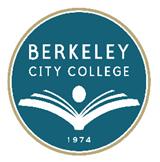 AGENDARoundtable MeetingMonday, December 10, 201212:10 p.m. – 1:30 p.m.BCC Conference Room 451A/BChair:  Debbie Budd, Interim PresidentTime	Topic							Lead12:10 p.m. – 12:15 p.m.	Agenda Review						Debbie Budd	12:15 p.m. – 1:05p.m.	Discussion and Review of Recommendation 5	Linda Berry					for ACCJC Follow-up report1:05 p.m. – 1:25p.m.	Review of Draft Priorities and Resource		Linda Berry/		Requests from Program Reviews			   Lilia Celhay	1:25 p.m.	Other/Closing~ Roundtable meetings are open to the college community ~***********
Above times are subject to changeOur Mission:  Berkeley City College’s mission is to promote student success, to provide our diverse community with educational opportunities, and to transform lives.Our Vision:  Berkeley City College is a premier, diverse, student-centered learning community, dedicated to academic excellence, collaboration, innovation and transformation.